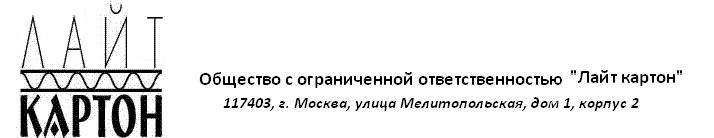 БУМАГАБУМАГАНаименованиеНаименованиеПлотность, гр/м2Плотность, гр/м2Формат, ммФормат, ммЦена с учетом НДС (18%), руб/кгЦена с учетом НДС (18%), руб/кгОкуловка Окуловка 11211210401040                            36 600                               36 600   Окуловка Окуловка 12512512501250                            36 600                               36 600   Окуловка Окуловка 11211212501250                            36 600                               36 600   